Nestoryak Dmytro VasilevichExperience:Position applied for: Motorman-OilerDate of birth: 24.07.1992 (age: 25)Citizenship: UkraineResidence permit in Ukraine: NoCountry of residence: UkraineCity of residence: KhersonContact Tel. No: +38 (095) 489-63-32E-Mail: nestoryak2013@mail.ruU.S. visa: NoE.U. visa: NoUkrainian biometric international passport: Not specifiedDate available from: 08.01.2014English knowledge: ModerateMinimum salary: 6 $ per monthPositionFrom / ToVessel nameVessel typeDWTMEBHPFlagShipownerCrewing3rd Engineer20.07.2013-05.09.2013aleksandr jitnikDry Cargo2054nvd-ukrvek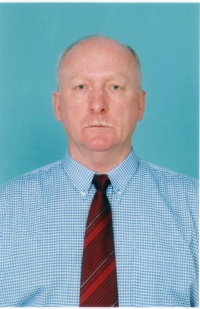 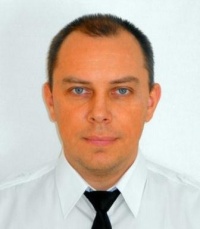 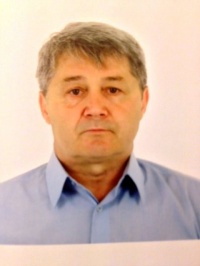 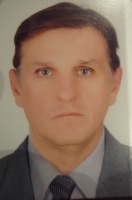 